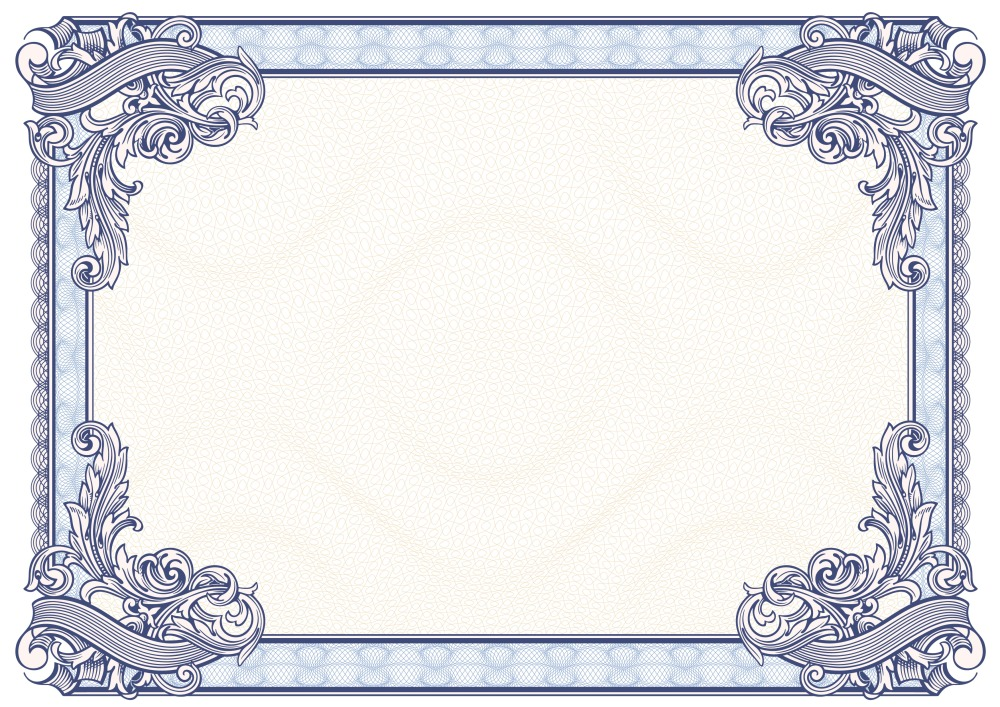 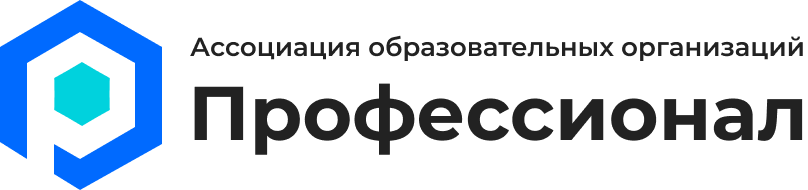 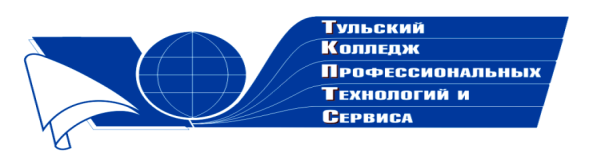 Государственное профессиональноеобразовательное учреждение  Тульской области «Тульский колледж профессиональных технологий и сервиса»СертификатНастоящим подтверждается, что Степин Владимир Александровичпринимал участие   в общероссийском заочном конкурсе «Коллекция педагогического мастерства и творчества»  с разработкой классного часа«Учимся сочувствию»в номинации «Внеклассное мероприятие»     Директор ГПОУ ТО       «ТКПТС»                                     С.С. Курдюмов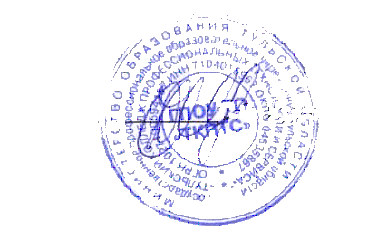 2019 год